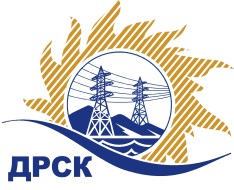 Акционерное Общество«Дальневосточная распределительная сетевая  компания»Уведомление №1 о внесение изменений в Извещение и Документацию о закупке № 88/МКСг. Благовещенск                                                                                04 декабря 2017г.Организатор: АО «Дальневосточная распределительная сетевая компания» (далее АО «ДРСК») (почтовый адрес: 675000, г. Благовещенск, ул. Шевченко 28, тел./факс: 8 (4162) 397-260, e-mail: okzt3@drsk.ru          Способ и предмет закупки: открытый запрос предложений: «Опоры металлические» для нужд филиала АО «ДРСК» «Амурские электрические сети» Извещение опубликованного на сайте в информационно-телекоммуникационной сети «Интернет» www.zakupki.gov.ru (далее - «официальный сайт») от 16.11.2017 г. под № 31705744921Изменения внесены:В Извещение:         пункт 10 читать в следующей редакции: «Срок предоставления Документации о закупке: с 16 ноября 2017 г. по 05 декабря 2017г.»         пункт 14.2 читать в следующей редакции: «Дата окончания приема заявок  на участие в закупке: 15:00 часов местного (Амурского времени) 09:00 часов (Московского времени)  
05 декабря 2017 года.»          пункт 16 читать в следующей редакции: «Дата, время и место вскрытия конвертов с заявками на участие в закупке: 15:00 часов местного (Амурского времени) (09:00 часов Московского времени) 05 декабря 2017 года по адресу - »В Документацию о закупке: пункт 4.2.15 читать в следующей редакции: «Срок окончания приема заявок на участие в закупке: 15:00 часов местного (Амурского) времени (09емьсот пятьдесят пять тысяч четырестадвести:00 часа Московского времени) 05.12.2017 года»         пункт 4.2.17 читать в следующей редакции: «Дата и время вскрытия конвертов с заявками на участие в закупке: 15:00 часов местного (Амурского) времени (09емьсот пятьдесят пять тысяч четырестадвести:00 часа Московского времени) 05.12.2017 года. По адресу - https://rushydro.roseltorg.ru (далее - ЭТП)Все остальные условия Извещения и Документации о закупке остаются без изменения.Начальник  отдела конкурсных закупок АО «ДРСК»                                                                                            М.Г. ЕлисееваИсп. Терёшкина Г.М.(416-2) 397-260okzt3@drsk.ru